ПОЯСНЮВАЛЬНА ЗАПИСКА№ ПЗН-61991 від 05.02.2024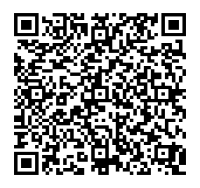 до проєкту рішення Київської міської ради:Про поновлення товариству з обмеженою відповідальністю ДИТЯЧИЙ ЛІКУВАЛЬНО-ОЗДОРОВЧИЙ КОМПЛЕКС «ДНІПРОВСЬКІ ХВИЛІ» договору на право тимчасового довгострокового користування землею від 15 лютого 2000 року                 № 62-5-00048  для експлуатації та обслуговування будівель і споруд дитячого лікувально-оздоровчого комплексу в урочищі Чорторий (парк «Муромець») у Деснянському районі м. КиєваЮридична особа:2. Відомості про земельну ділянку (кадастровий № 8000000000:62:206:0002).* Наведені розрахунки НГО не є остаточними і будуть уточнені відповідно до вимог законодавства при оформленні права на земельну ділянку.3. Обґрунтування прийняття рішення.Розглянувши звернення зацікавленої особи, відповідно до Земельного кодексу України, Закону України «Про оренду землі» та Порядку набуття прав на землю із земель комунальноївласності у місті Києві, затвердженого рішенням Київської міської ради від 20.04.2017                            № 241/2463, Департаментом земельних ресурсів виконавчого органу Київської міської ради (Київської міської державної адміністрації) розроблено цей проєкт рішення.4. Мета прийняття рішення.Метою прийняття рішення є забезпечення реалізації встановленого Земельним кодексом України права особи на оформлення права користування на землю.5. Особливі характеристики ділянки.6. Стан нормативно-правової бази у даній сфері правового регулювання.Загальні засади та порядок поновлення договорів оренди земельних ділянок (шляхом укладення договорів на новий строк) визначено Законом України «Про оренду землі» і Порядком набуття прав на землю із земель комунальної власності у місті Києві, затвердженим рішенням Київської міської ради від 20.04.2017 № 241/2463.Проєкт рішення не містить інформацію з обмеженим доступом у розумінні статті 6 Закону України «Про доступ до публічної інформації».Проєкт рішення не стосується прав і соціальної захищеності осіб з інвалідністю та не матиме впливу на життєдіяльність цієї категорії.7. Фінансово-економічне обґрунтування.Реалізація рішення не потребує додаткових витрат міського бюджету.Відповідно до Податкового кодексу України та рішення Київської міської ради                              від 14.12.2023 № 7531/7572 «Про бюджет міста Києва на 2024 рік» орієнтовний розмір річної орендної плати складатиме:  1 046 213 грн 12 коп. (3%).8. Прогноз соціально-економічних та інших наслідків прийняття рішення.Наслідками прийняття розробленого проєкту рішення стане реалізація зацікавленою особою своїх прав щодо оформлення права користування земельною ділянкою.Доповідач: директор Департаменту земельних ресурсів Валентина ПЕЛИХ Назва	Товариство з обмеженою відповідальністю ДИТЯЧИЙ ЛІКУВАЛЬНО-ОЗДОРОВЧИЙ КОМПЛЕКС «ДНІПРОВСЬКІ ХВИЛІ» (далі – Товариство)  (ЄДРПОУ 02595405) Перелік засновників (учасників) юридичної   особиАКЦІОНЕРНЕ ТОВАРИСТВО «ЗАКРИТИЙ НЕДИВЕРСИФІКОВАНИЙ ВЕНЧУРНИЙ КОРПОРАТИВНИЙ ІНВЕСТИЦІЙНИЙ ФОНД «СОЛАР ІНВЕСТ»Код ЄДРПОУ засновника: 41787693Адреса засновника: Україна, 01015, місто Київ, вул. Генерала Алмазова.Розмір внеску до статутного фонду: 28 504 950,00 грнЧастка (%): 100,00% Кінцевий бенефіціарний   власник (контролер)ПИЛИПИШИНА КАТЕРИНА ВІКТОРІВНАУкраїна, 04114, місто Київ, вул. СухумськаТип бенефіціарного володіння: Не прямий вирішальний впливПИЛИПИШИНА ЛЮДМИЛА КОСТЯНТИНІВНАУкраїна, 04114, місто Київ, вул. СухумськаТип бенефіціарного володіння: Не прямий вирішальний впливЯЛОВА ОЛЕНА ВІКТОРІВНАУкраїна, 04210, місто Київ, Оболонська набережна Тип бенефіціарного володіння: Не прямий вирішальний вплив Клопотаннявід 14.11.2023 № 593205574 Місце розташування (адреса)м. Київ, урочище Чорторий (парк «Муромець») у Деснянському районі Площа4,0920 га Вид та термін оренда на 10 років (поновлення)Код виду цільового призначення06.03 для інших оздоровчих цілей (для експлуатації та обслуговування будівель і споруд дитячого лікувально-оздоровчого комплексу) Нормативна грошова   оцінка  (за попереднім розрахунком*)34 873 770 грн 50 коп. Наявність будівель і   споруд на ділянці:Забудована.На земельній ділянці розміщується комплекс будівель та споруд колишнього дитячого оздоровчого табору. У межах ділянки розміщується басейн, літні альтанки, дитячі майданчики та ростуть багаторічні насадження. В південній частині земельної ділянки розміщується декілька будівель у занедбаному стані, поруч з яким розміщені будівельні матеріали. Територія ділянки огороджена частково металевим та частково бетонним парканом                                      (акт обстеження земельної ділянки від 29.01.2024                            № ДК/31-АО/2024).Відповідно до відомостей Державного реєстру речових прав на нерухоме майно Товариству на праві приватної власності належать об’єкти нерухомого майна:-   комплекс будівель, загальною площею 3892,7 кв. м., до складу якого входять: лікувально-оздоровчий корпус (літера А) загальною площею 3333,3 кв. м; лазня сухого жару (сауна) (Літера Б) загальною площею 430,9 кв. м; КНС та котельня з ДЕС (Літера В) загальною площею  128,5 кв. м.; чаша басейну (літера а); навіс (літера б); охорона (літера в); ворота № 1, паркан № 2 (реєстраційний номер об’єкта нерухомого майна 139297880000, номер відомостей про речове право                               від 16.07.2021 № 43017141);- комплекс будівель загальною площею 5092,3 кв. м. (реєстраційний номер об’єкта нерухомого майна 1200422580000,  номер відомостей про речове право                               від 16.07.2021 № 43017194). Наявність ДПТ:Детальний план території відсутній. Функціональне   призначення згідно з Генпланом:Території рекреаційної забудови (існуючі). Правовий режим:Земельна ділянка згідно з відомостями Державного реєстру речових прав на нерухоме майно перебуває у комунальній власності територіальної громади міста Києва.Згідно з відомостями Державного земельного кадастру: категорія земель - землі оздоровчого призначення, код виду цільового призначення - 06.03. Розташування в зеленій   зоні:Відповідно до Генерального плану міста Києва та проекту планування його приміської зони на період до 2020 року, затвердженого рішенням Київської міської ради від 28.03.2002 № 370/1804, земельна ділянка за функціональним призначенням  не відноситься до територій зелених насаджень. Інші особливості:Земельна ділянка відповідно до рішення Київської міської ради від 01.07.1999 № 323/424 передавалась у тимчасове довгострокове користування строком на 24 роки Товариству для експлуатації та обслуговування будівель і споруд дитячого лікувально-оздоровчого комплексу (договір на право тимчасового довгострокового користування землею                      від 15.02.2000 № 62-5-00048).Термін оренди за договором до  15.02.2024.Згідно з довідкою ГУ ДПС у м. Києві від 16.10.2023 № 96077/6/26-15-13-01-08 станом на 13.10.2023 за Товариством податковий борг не обліковується.Відповідно до листа ГУ ДПС у м. Києві від 10.01.2024                         № 462/5/26-15-13-01-05 станом на 01.01.2024 Товариство до переліку підприємств-боржників, які мають борг із земельного податку та орендної плати за землю не включено.Зважаючи на положення статей 9, 122 Земельного кодексу України та пункту 34 частини першої статті 26 Закону України «Про місцеве самоврядування в Україні» (щодо обов’язковості розгляду питань землекористування на пленарних засіданнях) вказаний проєкт рішення направляється для подальшого розгляду Київською міською радою.Директор Департаменту земельних ресурсівВалентина ПЕЛИХ